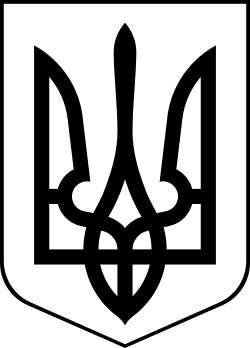 УкраїнаМЕНСЬКА МІСЬКА РАДАМенського району Чернігівської області(сорокова сесія сьомого скликання)ПРОЕКТ РІШЕННЯ16 червня 2020 року 	№___Про продовження (поновлення) договору оренди землі укладеного з ТОВ «Менський комунальник»Розглянувши звернення директора ТОВ «Менський комунальник» В.Ю.Зими, щодо продовження (поновлення) договорів оренди землі від 01.12.2017 року на земельні ділянки площею 0,2205 га кадастровий номер 7423010100:01:005:0520 – для розміщення та обслуговування водозабірної скважини, яка знаходиться в м. Мена, по вул. Чернігівській шлях,11 та площею 0,5906 га кадастровий номер 7423010100:01:005:0519 – для розміщення та експлуатації основних, підсобних і допоміжних будівель та споруд технічної інфраструктури, яка знаходиться в м. Мена, по вул. Чернігівській шлях, подані документи, керуючись ст.33 Закону України «Про оренду землі», та п. 34 ч. 1 ст. 26 Закону України «Про місцеве самоврядування в Україні » Менська міська радаВ И Р І Ш И Л А:У зв’язку з закінченням терміну дії договору оренди цілісного майнового комплексу – споруд та обладнання на них комунального водопостачання та водовідведення від 01.01.2003 року, укладеного між Менською міською  радою та ТОВ «Менський комунальник», відмовити у продовженні (поновленні) договорів оренди землі від 01.12.2017 укладених між Менською міською радою та ТОВ «Менський комунальник» на земельні ділянки:площею 0,2205 га кадастровий номер 7423010100:01:005:0520 – для розміщення та обслуговування водозабірної скважини, яка знаходиться в м. Мена, по вул. Чернігівській шлях,11;площею 0,5906 га кадастровий номер 7423010100:01:005:0519 – для розміщення та експлуатації основних, підсобних і допоміжних будівель та споруд технічної інфраструктури, яка знаходиться в м. Мена, по вул. Чернігівській шлях.Контроль за виконанням рішення покласти на заступника міського голови з питань діяльності виконкому Менської міської ради Гайдукевича М.В. та на постійну комісію з питань містобудування, будівництва, земельних відносин та охорони природи.